     Воспитатели  второй  группы  раннего возраста № 2 Каримова Э.В. и  Париенко Т.Ю. 16 ноября 2016 г. провели  физкультурный досуг  «В гости к зайчику» в соответствии с планами ФГОС.    Были поставлены следующие задачи:- создать у детей радостное и веселое настроение, приобщить к здоровому образу жизни через игры и физические упражнения.-развивать навыки выразительной и эмоциональной передачи игровых образов.Под веселую песенку «Дороги, дороги» ребята на автобусе отправились влес.    Затем воспитатель загадала загадку: «Длинное ухо, комочек пуха, прыгает ловко, любит морковку».  Ребята  сразу догадались,  кто же ждет их в лесу.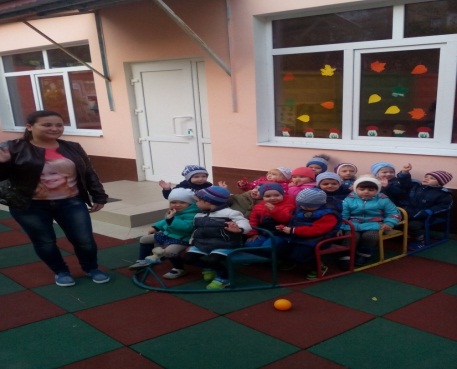 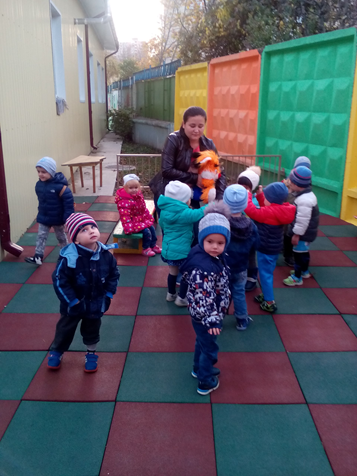 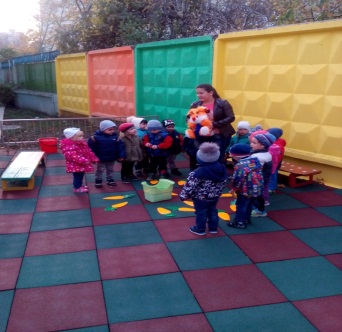 Зайчик встретил ребят очень дружелюбно. Они играли в разные подвижные  игры. «Зайка беленький сидит», «Надо зайке поскакать».Выполнили общеразвивающие упражнения «Зайчики». Вместе весело пели песенки, танцевали. Зайчик поблагодарил ребят! И понял, чтобы не болеть, надо утром просыпаться и зарядкой заниматься! Со спортом будем мы дружить, и здоровьем дорожить.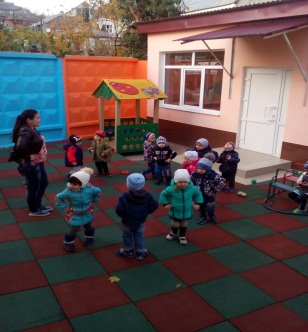 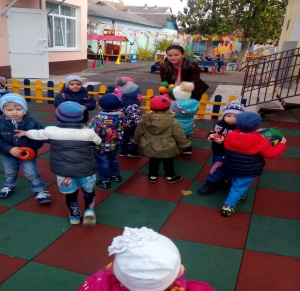 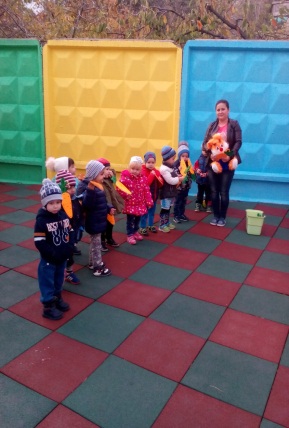 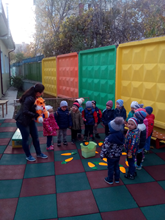 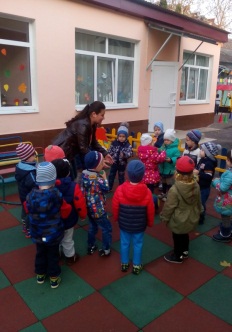 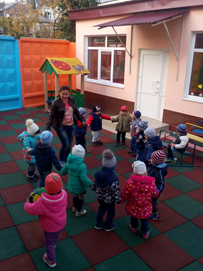 